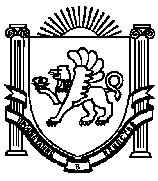 АДМИНИСТРАЦИЯ  ИЗОБИЛЬНЕНСКОГО  СЕЛЬСКОГО ПОСЕЛЕНИЯНИЖНЕГОРСКОГО  РАЙОНАРЕСПУБЛИКИ  КРЫМПОСТАНОВЛЕНИЕ05.06.2019  г.                                  с.Изобильное                                     №  48О присвоении адреса квартире в трехквартирном                                                           жилом доме, расположенной в границах муниципального  образования Изобильненское сельское поселение Нижнегорского района Республики Крым        В соответствии с Федеральным законом от 27.07.2010 № 210 – ФЗ «Об организации предоставления государственных и муниципальных услуг», Федеральным законом от 06.10.2003 № 131-ФЗ « Об общих принципах организации местного самоуправления в Российской Федерации,  законом  Республики Крым от 31.07.2014 г.№ 38 – ЗРК « Об особенностях урегулирования имущественных и земельных отношений на территории Республики Крым», Постановлением администрации от 08.04.2015 №23 « Присвоение (уточнение), изменения и аннулирования адресов объектам недвижимого имущества на территории МО Изобильненское сельское поселение,  Уставом муниципального образования Изобильненское сельское поселение Нижнегорского района Республики Крым, с целью дальнейшего оформления права собственности и личного заявления гр.Сороковой Валентины Михайловны, администрация Изобильненского сельского поселения                                                   ПОСТАНОВЛЯЕТ:      1. Присвоить почтовый адрес квартире в трехквартирном  жилом доме , принадлежащей Сороковой Валентине Михайловне  на основании права на наследство, расположенной в границах муниципального образования Изобильненское сельское поселение Нижнегорского района Республики Крым: Республика Крым, Нижнегорский район, с.Изобильное, ул.Юбилейная ,д.3 кв.1.      2. Контроль за исполнением настоящего постановления возложить на специалиста администрации по вопросам коммунальной собственности и земельным отношениям Мельник М.Н. Председатель Изобильненского сельского совета-глава администрации сельского поселения                                Л.Г.Назарова